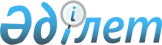 Об утверждении перечня автомобильных дорог районного значения
					
			Утративший силу
			
			
		
					Постановление Кармакшинского районного акимата Кызылординской области от 05 марта 2015 года N 667. Зарегистрировано Департаментом юстиции Кызылординской области 09 апреля 2015 года N 4939. Утратило силу постановлением Кармакшинского районного акимата Кызылординской области от 8 февраля 2018 года № 656
      Сноска. Утратило силу постановлением Кармакшинского районного акимата Кызылординской области от 08.02.2018 № 656 (вводится в действие по истечении десяти календарных дней после дня первого официального опубликования).
      В соответствии с Законом Республики Казахстан от 23 января 2001 года № 148 "О местном государственном управлении и самоуправлении в Республике Казахстан" иЗаконом Республики Казахстан от 17 июля 2001 года № 245 "Об автомобильных дорогах" акимат Кармакшинского района ПОСТАНОВЛЯЕТ:
      1. Утвердить перечень автомобильных дорог районного значения согласно приложению.
      2. Контроль за исполнением настоящего постановления возложить на заместителя акима Кармакшинского района Каржаубаева А.
      3. Настоящее постановление вводится в действие по истечении десяти календарных дней после дня первого официального опубликования. Перечень автомобильных дорог районного значения
					© 2012. РГП на ПХВ «Институт законодательства и правовой информации Республики Казахстан» Министерства юстиции Республики Казахстан
				
      Исполняющий обязанности

      акима Кармакшинского района

А.Кошалаков

      "СОГЛАСОВАНО"

      Руководитель государственного

      учреждения "Кызылординское

      областное управление пассажирского

      транспорта и автомобильных дорог "

      _________________________М.Баимбетов

      "05" 03 2015 год
Приложение к постановлению
акимата Кармакшинского района
от "05" марта 2015 г № 667
п/п
Индекс автомобильных дорог
Название автомобильных дорог
Общая протяженность, километр
По категориям, километр
По категориям, километр
По категориям, километр
По категориям, километр
По категориям, километр
В том числе по покрытиям, километр
В том числе по покрытиям, километр
В том числе по покрытиям, километр
В том числе по покрытиям, километр
В том числе по покрытиям, километр
В том числе по покрытиям, километр
В том числе по покрытиям, километр
В том числе по покрытиям, километр
мосты
мосты
трубы
трубы
Зеленые насаждения
Зеленые насаждения
п/п
Индекс автомобильных дорог
Название автомобильных дорог
Общая протяженность, километр
I
II
III
IV
V
асфальто-бетонное
черно
черно
черно
черно
гравийно-

щебеночное
грунтовое
грунтовое
штук
пагонный метр
штук
пагонный метр
всего, километр
снегозащита
п/п
Индекс автомобильных дорог
Название автомобильных дорог
Общая протяженность, километр
I
II
III
IV
V
асфальто-бетонное
гравий-ный
гравий-ный
щебень
грунтовое
гравийно-

щебеночное
грунтовое
грунтовое
штук
пагонный метр
штук
пагонный метр
всего, километр
снегозащита
1
KNC-1
Самара- Шымкент- Торебай би
24
24
24
24
1
22
8
123
2
KNC-2
Самара- Шымкент- Иркол
5
5
5
5
3
KNC-3
Самара- Шымкент- Жанажол
7
7
7
7
5
59
4
KNC-4
Самара- Шымкент- ІІІ- Интернационал
1
1
1
1
1
14
5
KNC-5
Самара- Шымкент- Ақтөбе
1
1
1
1
2
22
6
KNC-6
Самара- Шымкент- Акжар- Турмаганбет- Комекбаев
98
98
98
98
3
101
52
668
7
KNC-7
Самара- Шымкент- Торетам
2
2
2
2
8
KNC-8
Подъезд к селе Кармакшы
1
1
1
9
KNC-9
Подъезд к селе Кызылтам
3
3
3
2
26
10
KNC-10
Жалағаш- Жосалы- Марал Ишан
11,1
11,1
11,1
По району
153,1
153,1
142
11,1
4
123
70
912